Отчет о выполнении конкурсного задания №2Администрация Петровского городского округа Ставропольского краяРайонная военно-спортивная игра «Зарница» среди команд общеобразовательных организаций Петровского городского округа проводится с 09 августа по 11 августа 2019 года на базе МБУ ДО «Детский оздоровительно-образовательный профильный центр «Родничок».Цели:Воспитание у молодёжи чувства патриотизма, национальной гордости, высоких моральных, духовных, нравственных и физических качеств.Подготовка молодежи к служению Отечеству - Российской Федерации.Задачи:- организация работы по допризывной подготовке молодежи;- совершенствование форм и методов работы по военно-патриотическому воспитанию молодёжи в Ставропольском крае;- формирование морально-волевых качеств и практических навыков, необходимых будущим защитникам Отечества;- привитие навыков изучения истории Отечества и на основе знаний любви к своей Родине - Великой России.В игре участвовали сильнейшие команды общеобразовательных организаций нашего округа, более 180 человек, в том числе более 60 детей из семей, находящихся в трудной жизненной ситуации и социально опасном положении.«Зарница» – это военно-спортивный праздник, который дает детям бурю эмоций в реализации индивидуальных навыков по начальной военной подготовке, наглядное представление имитации боевых действий, совершенствование военно-патриотической и спортивной работы в школе. В ходе игры ребята соревновались в шести конкурсах, в различных военно-прикладных видах спорта с игровыми элементами.Статен, строен – уважения достоен (строевая подготовка).Конкурс проводится в строгой последовательности по программе, включающей следующий перечень строевых приемов и элементов в соответствии со Строевым Уставом Вооружённых Сил Российской Федерации, введенным в действие приказом Министра обороны Российской Федерации от 11 марта 2006 года № 111:Стрелковый поединок».Состав команды: 5 человека (4 юноши + 1 девушка).По итогам жеребьевки 2-е команды выдвигаются на стрелковый стенд. По команде производиться выстрел в мишени противника.Проигравшей считается команда потерявшая все мишени.Победитель переходит в следующий тур Меткий стрелокСтрельба из пневматической винтовки.Участвует вся команда - 9 человек.Участники выполняют упражнение по стрельбе из пневматической винтовки стоя по мишени   № 6 «П» (школьная) с кругами, расстояние – 10 метров.Количество выстрелов - 3 пробных, 5 зачетных.4. Эстафета  «Штурм» Состав команды - 8 человек (в том числе 2-е девушки).Форма одежды - военная (полевая).Участники конкурса выполняют элементы в следующей последовательности:ЭТАП 1. Произвести неполную разборку и сборку автомата Калашникова;ЭТАП 2. участок для скоростного бега длиной 20 метров.ЭТАП 3. лабиринт длиной 6 метров, шириной 2 метра.ЭТАП 4.Маятник, ширина преграды 4 метров.ЭТАП 5.Зона для метания гранат.расстояние до цели 12 метров, зона попадания 1,5 метра на 1,5 метраЭТАП 6. передача эстафеты.Конкурсная программа.Страницы истории. Участвует команда – 9 человек.Для тестирования оборудуются рабочие места для каждого члена команды.Каждому члену команды предлагается ответить на вопросы, охватывающие следующие тематики:- Великие полководцы России;- Памятные даты военной истории России в 2018 году, в соответствии с Календарем памятных дат военной истории России в 2018 году;- Государственная и военная символика - история и современность (сущность и значение государственных символов Российской Федерации - Флага Российской Федерации, Герба Российской Федерации, Гимна Российской Федерации, Знамени Победы, Боевое знамя части); - Основы обороны РФ, Вооруженные силы Российской Федерации (предназначение, состав, традиции и т.п.);- Воинская обязанность и военная служба граждан РФ, общевоинские Уставы РФ (права и обязанности военнослужащих, начальники и подчинённые, сущность воинской дисциплины, обязанностилиц суточного наряда, обязанности и практические действия караула и т.п.);-  Гражданин и общество;- Основы правовых знаний об уголовной, административной ответственности несовершеннолетних, а также в рамках гражданского – правовых отношений, норм семейного, трудового законодательства;- Решение практических ситуаций, в которых может оказаться подросток, оценка с точки зрения действующего законодательства, правила поведения.За каждый правильный ответ на вопрос тестов начисляется 1 балл, за неправильный - 0 баллов. Победителем в конкурсе считается команда, набравшая наибольшее количество баллов (по сумме баллов).6 Навыки и быт     Оценивается организация навыка и быта, поведение участников во время соревнований. В соревнованиях по туристским навыкам и быту результат подводится по сумме баллов, набранных командой за все дни соревнований. Места не определяются. Штрафные баллы, полученные командой, с коэффициентом 0,1 плюсуются к общей сумме мест. «Зарница» в очередной раз доказала, что важен не результат и даже не победа, а желание сделать свой вклад стремление стать ещё лучше и сильнее.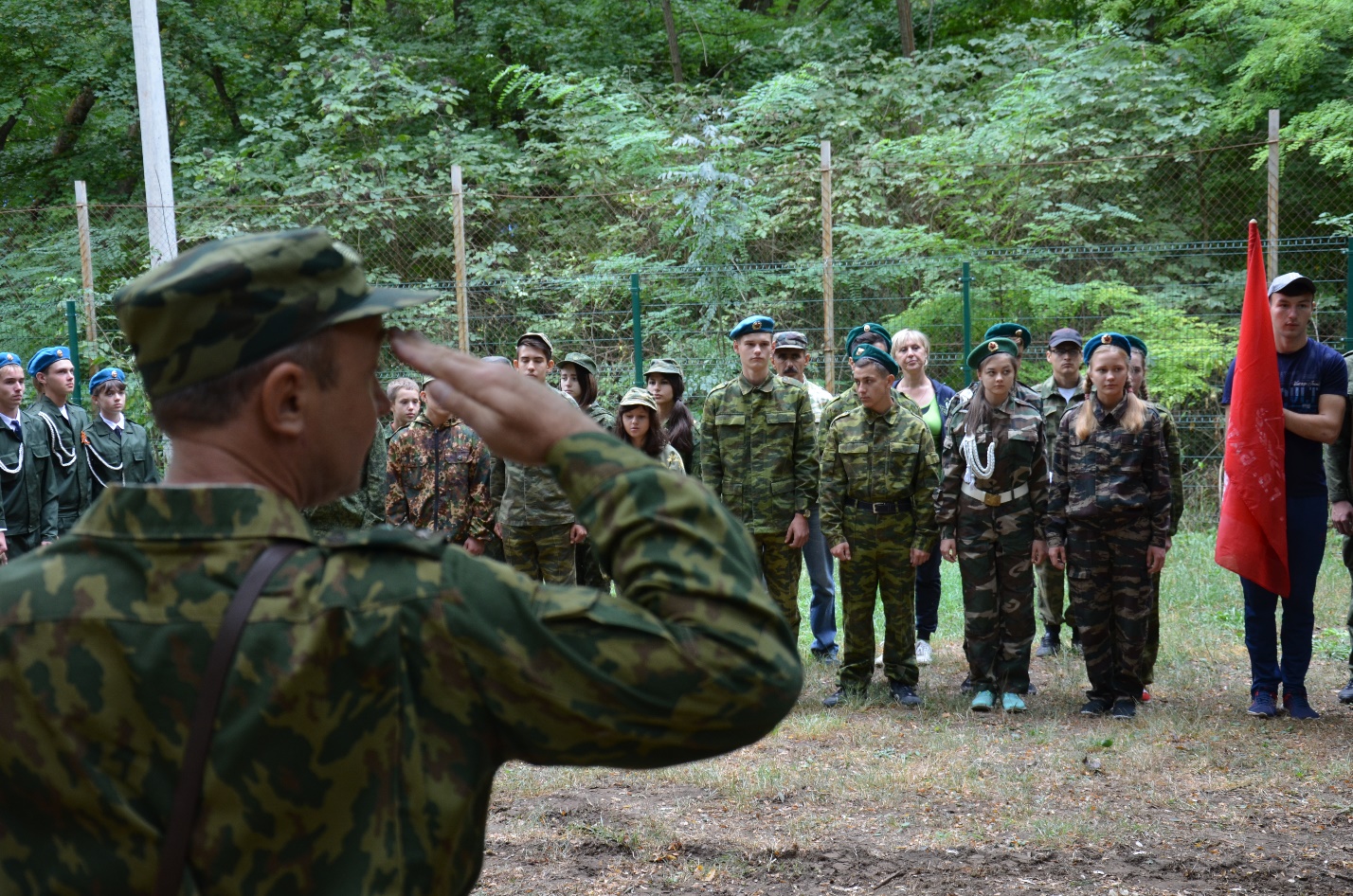 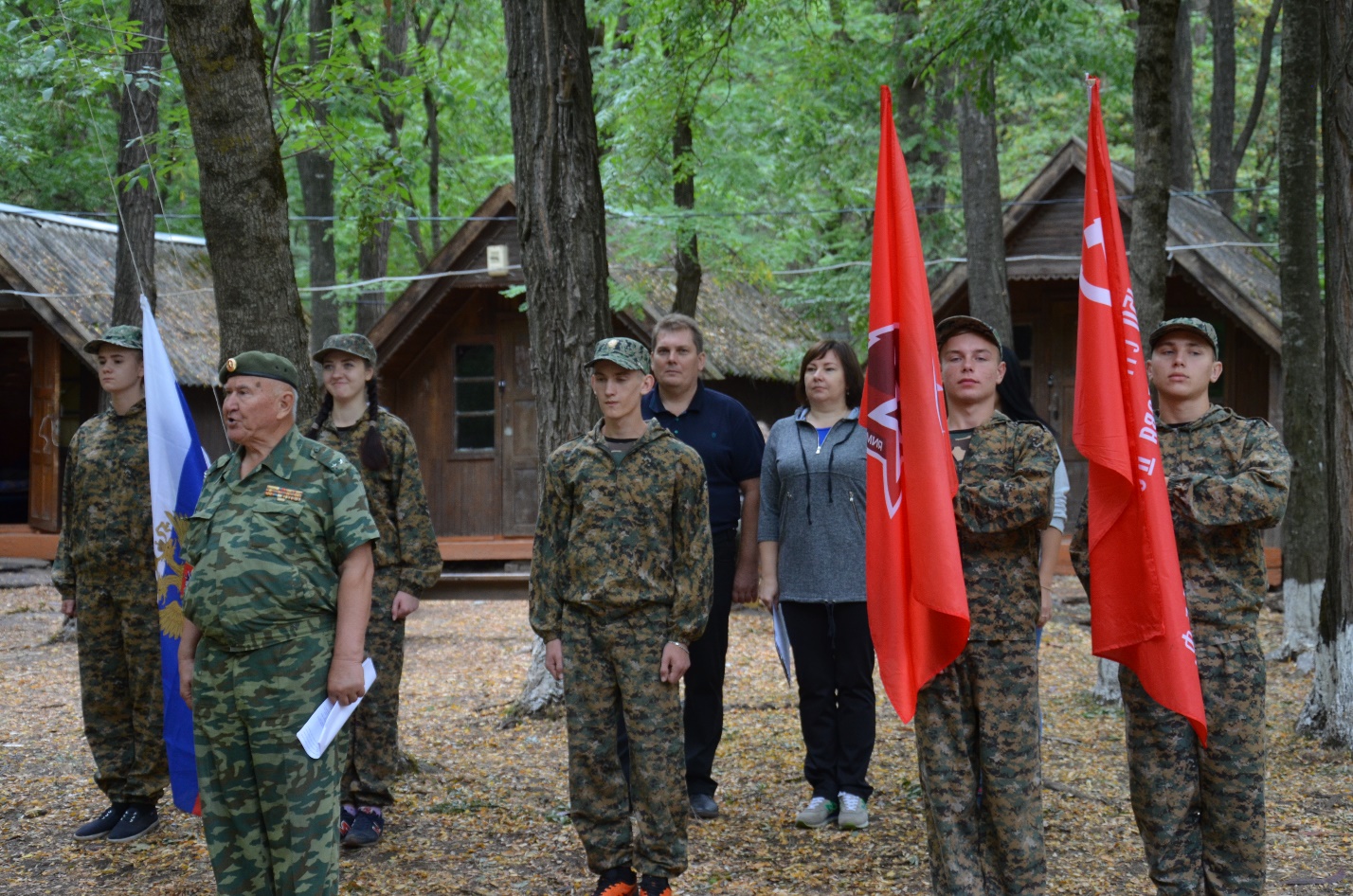 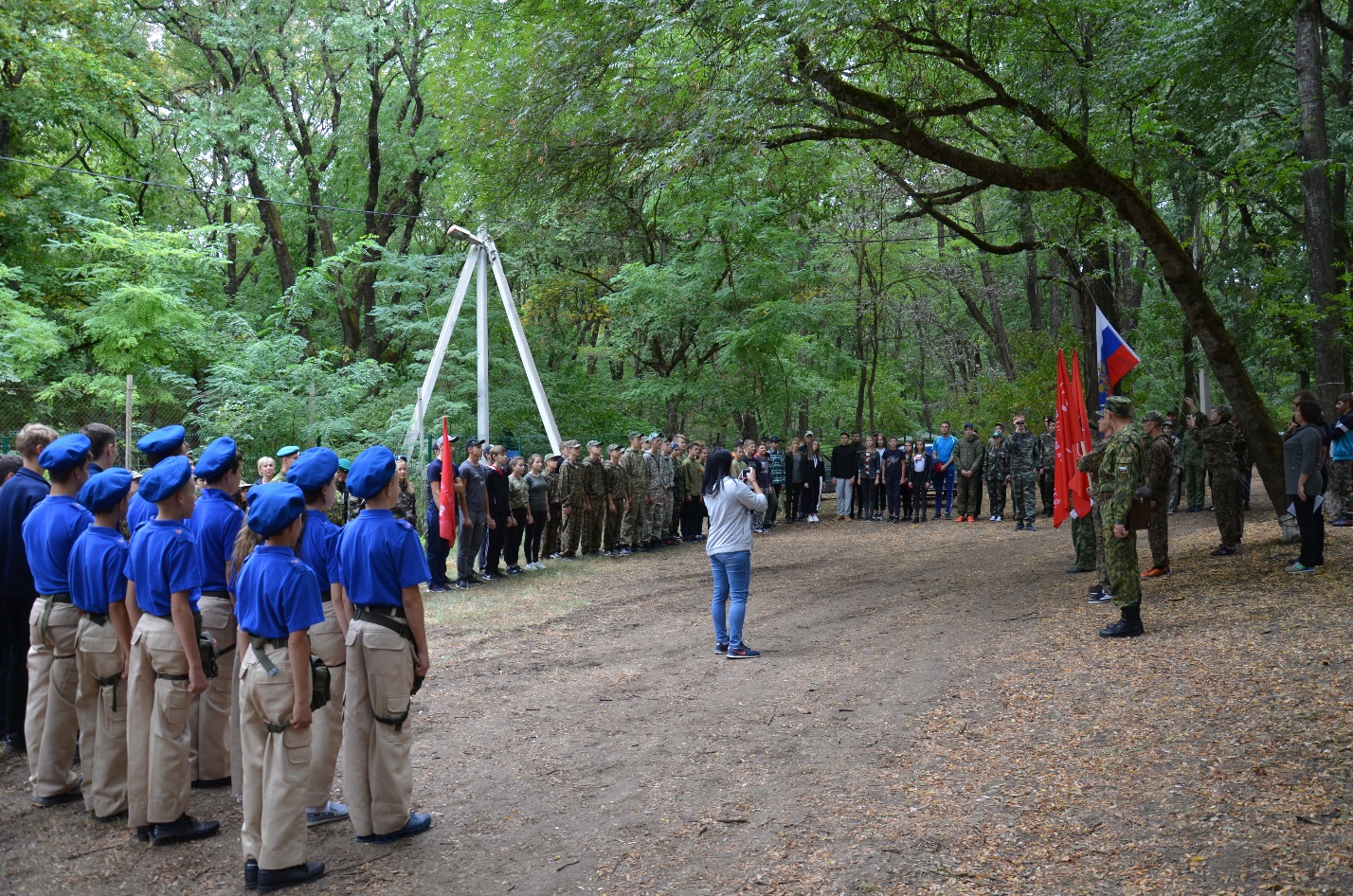 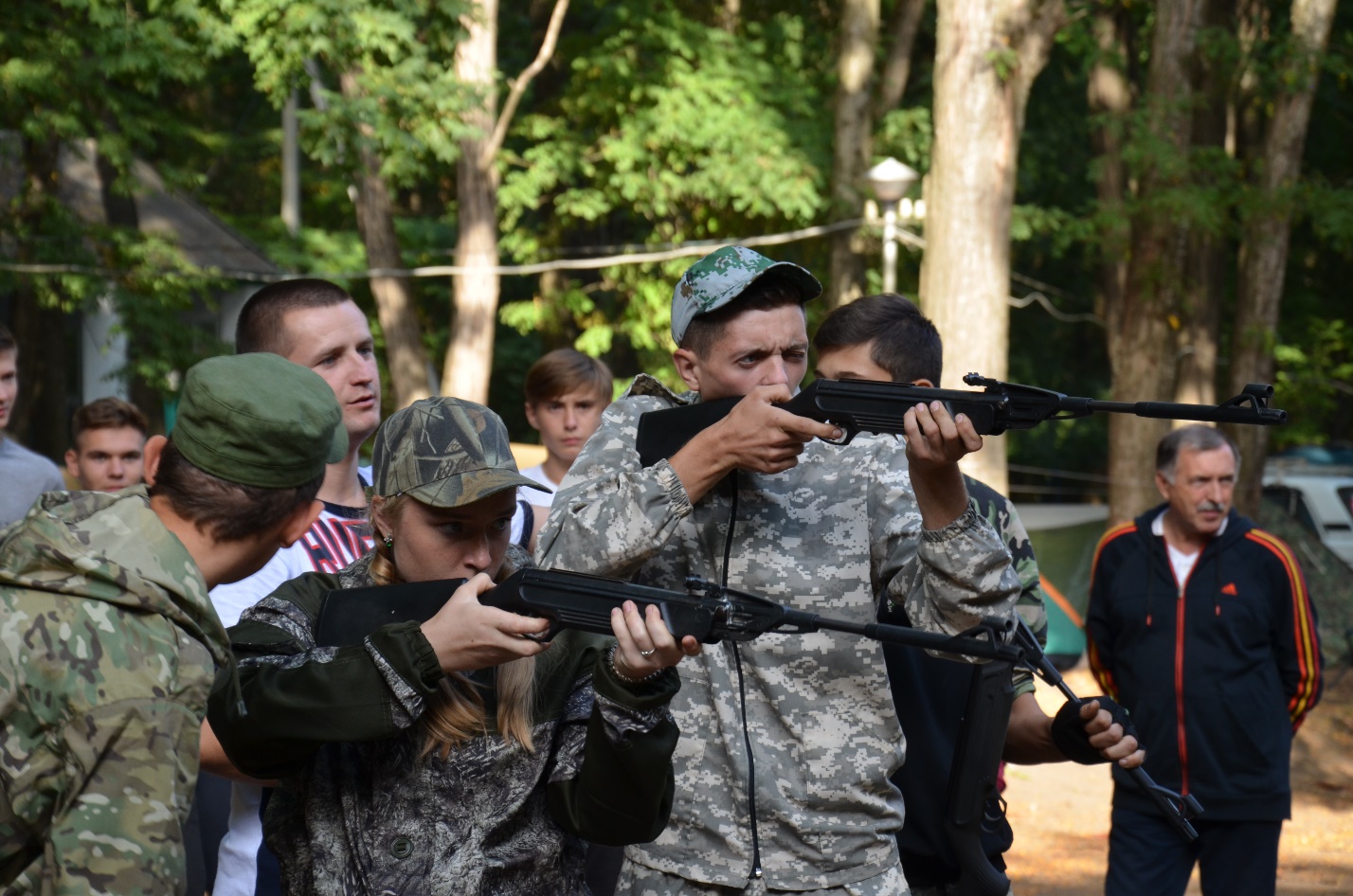 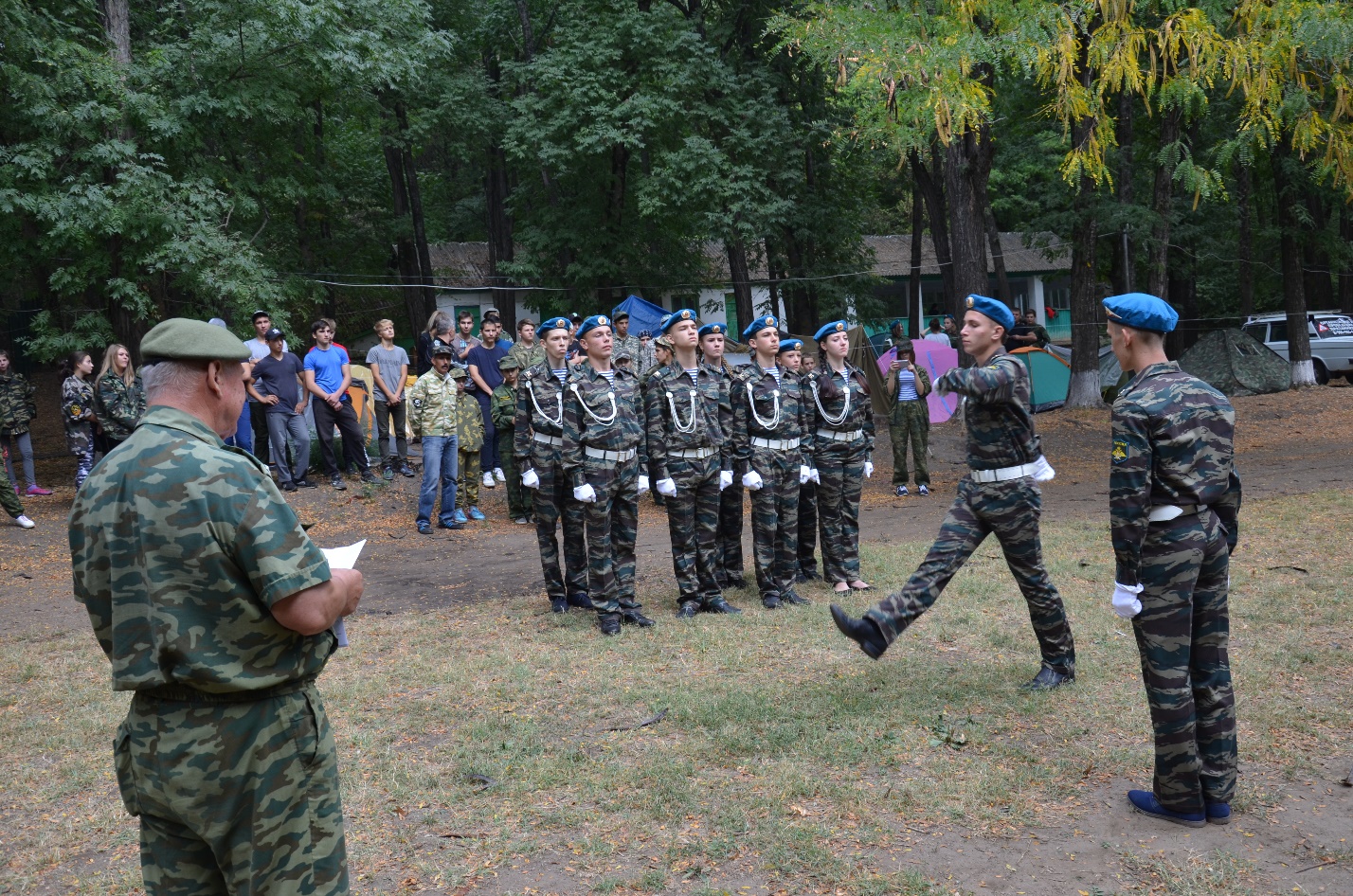 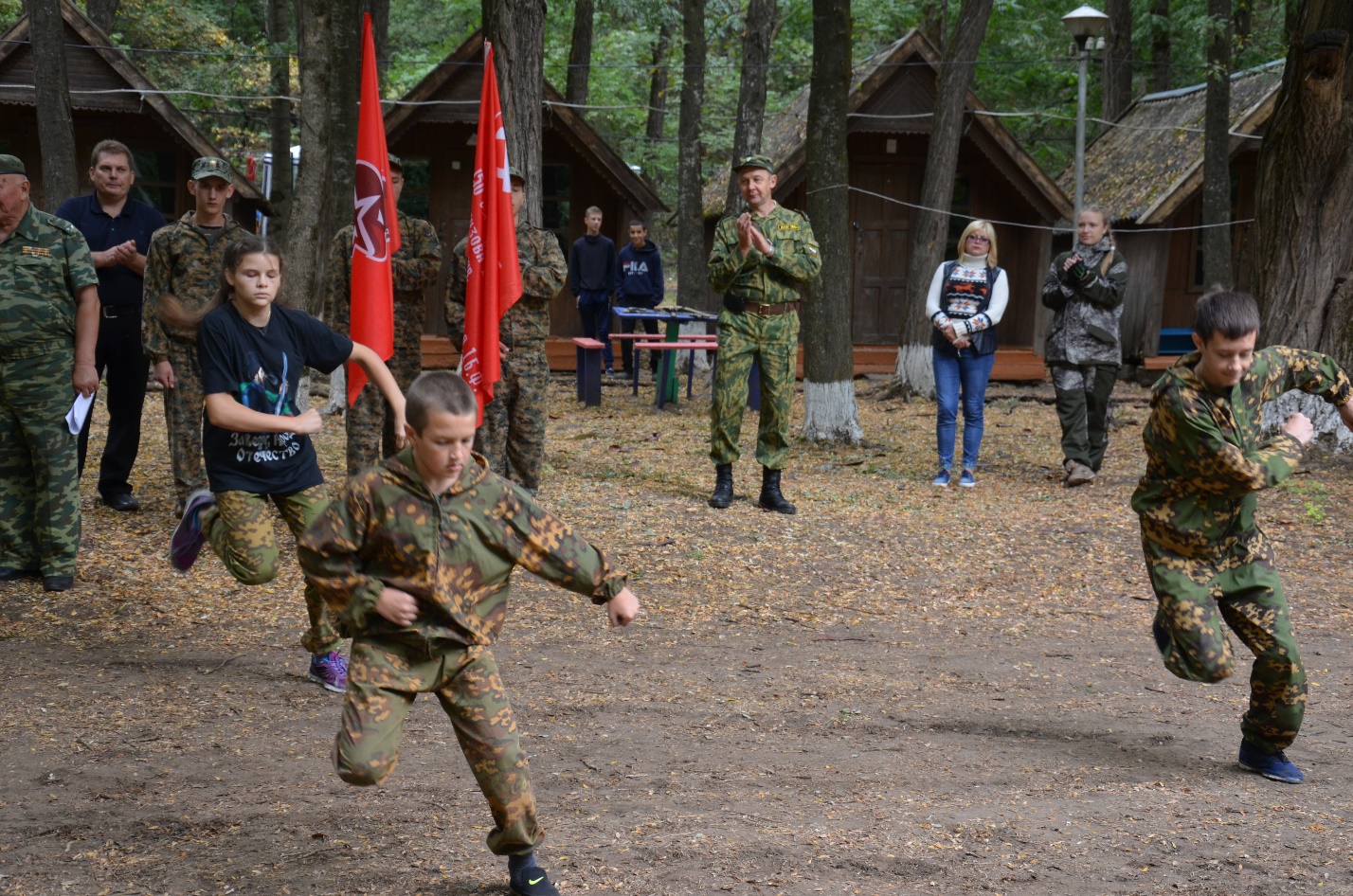 